Ja til teite foreldre!At elver ikke fullfører videregående skole er et problem for samfunnet. I vårt fylke er Klepp en av de kommunene som kommer dårligst ut. Hvorfor er det slik og hva kan vi gjøre sammen for å snu denne trenden? Forskning og erfaring viser at foreldre som bryr seg og følger tett opp er det viktigste bidraget.FAU inviterer til foreldremøte og Årsmøte i Krossen2. September kl 19.30Møtet vil inneholde korte innlegg:Innledning/bakgrunn			Einar Refsnes, FAU-lederHva gjør Klepp Ungdomsskule?		Marit Osland og Sigurd AuklandHva gjør Oppfølgingstjenesten og hva har de lykkes med? 		Helge Torgersen og Signe SivertsenHva gjør lokal næringsliv?			Idar HålandHvordan ser kommunen på dette oghva kan vi gjøre for å bli bedre?		Ordfører Ane Mari Braut NeseHva kan vi gjøre sammen?			Einar Refsnes 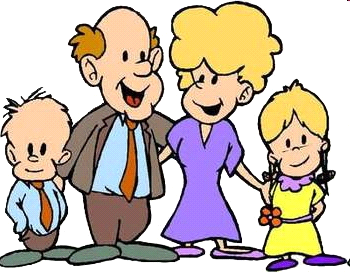 